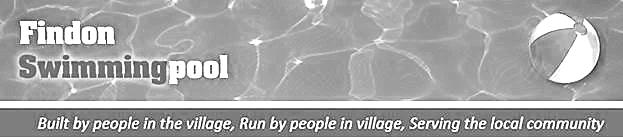 MEMBERSHIP NUMBER [allocated by Secretary] Max. 2 numbers per householdName (to whom cheque will be made out should you win)Telephone no. ___________________  (home)______________________________ (mobile)E-mail: ________________________________________  Postal address (to which winnings will be sent):I attach payment of £20 ……… cash or cheque (made payable to Findon Swimming Club)I confirm I am aged over 16 years old.NAME:         ____________________________________ Signature:	____________________________________Date:		____________________________________100 CLUB SIGN UPPlease return this form and payment to 100 Club Secretary Jacqui Greaney, “Bridleways”, Stable Lane, Findon, Worthing  BN14 0RR OR Findon Village StoresTHANK YOU FOR YOUR SUPPORT AND GOOD LUCK!